ŠKOLNÍ VZDĚLÁVACÍ PROGRAM PRO ZÁKLADNÍ VZDĚLÁVÁNÍZákladní škola Stará Huť 149ŠKOLNÍ DRUŽINA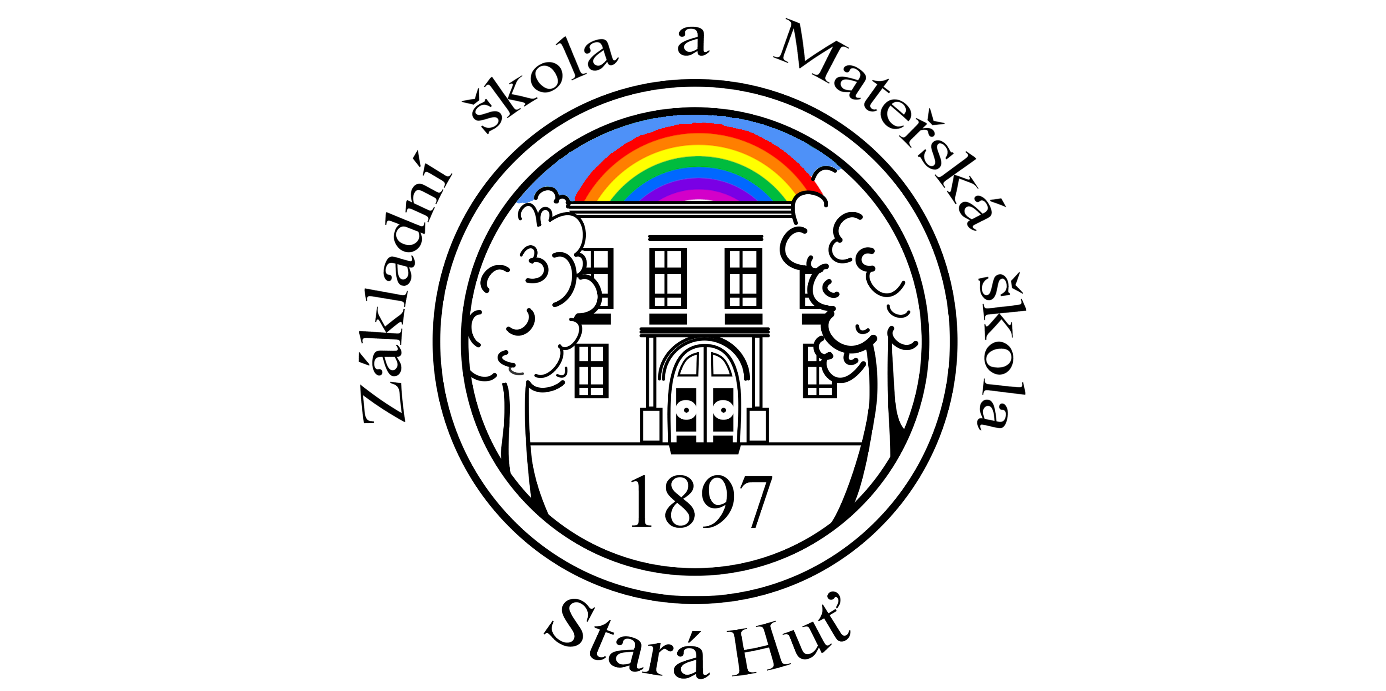 IDENTIFIKAČNÍ ÚDAJEMotivační název:TVOŘIVÁ ŠKOLAÚdaje o škole:Název školy:          Základní škola a Mateřská škola Stará Huť, okres PříbramAdresa:                  U Školy 149, 262 02 Stará HuťJméno ředitele:     PaedDr. Zdeňka HalenkovskáIČO:                      75030101IZO:                      114002215REDIZO:              60054721Kontakty: tel.       732 490 501                  e-mail  zssh@email.cz                  web      zsams-starahut.cz	      ID datové schránky p7iktnvForma vzdělávání: § 2, vyhl. č. 74/2005 v platném znění - pravidelná výchovná, vzdělávací 
a zájmová činnostZřizovatel školy:Název:           Obec Stará HuťAdresa:         Karla Čapka 430, 262 02 Stará HuťIČO:              00243329Kontakt: tel. 318 522 269Platnost dokumentu: 31. 8. 2022Účinnost dokumentu: od 1. září 2022		č.j. ZŠMŠ 183/2022Školní vzdělávací program pro ZV – ŠD č.j. ZŠMŠ 183/2022 zrušuje Školní vzdělávací program pro ZV – ŠD č.j. ZŠMŠ 106/2020.………………………………………………………….                                           PaedDr. Zdeňka Halenkovská                                                           ředitelka ZŠ a MŠ Stará Huť, okres Příbram                               razítko školyŠKOLNÍ  DRUŽINAPROFILACE ŠDŠkolní družina je velmi důležitý partner rodiny a školy při výchově dítěte. Výchovný program ŠD má děti inspirovat k tvořivosti, touze po objevování a k dosahování něčeho hodnotného. Důležitým záměrem našeho programu je pěstování úcty k vlastní osobnosti a vytváření funkčních mezilidských vztahů. Naše školní družina má být místem, kde každé dítě cítí, že je nedílnou součástí kolektivu, kde získává nové kamarády a učí se a spolupracuje s ostatními. Součástí našeho programu je vedení dětí k rozpoznávání základních lidských citů, jakými jsou pocity štěstí, smutku, zloby, úzkosti a jejich úloh v životě jedince. V rámci výchovného programu poskytneme dětem určité podněty, které jim v citově obtížných momentech usnadní reagovat citlivě, s ohledem na ostatní. Naším cílem je společně s rodinou a školou připravit děti pro život ve společnosti a prostřednictvím volnočasových aktivit je vybavit potřebnými vědomostmi, dovednostmi a postoji. Kromě toho je družina také místem pro relaxaci, regeneraci sil po vyučování a odpočinek. 	3. PODMÍNKY PŘIJÍMÁNÍ UCHAZEČŮ A POVINNOSTI ÚČASTNÍKŮ ZVŘeditel školy stanoví ve vnitřním řádu pro jednotlivé formy zájmového vzdělávání podle § 2 vyhlášky 
č. 74/2005 Sb., o zájmovém vzdělávání, způsob přijímání a evidence účastníků takto:3.1  Vedoucí vychovatelka je pověřena vedením ŠD. Zajišťuje přihlašování a odhlašování žáků, vybírání poplatků (prostřednictvím bankovního účtu školy), předávání informací zákonným zástupcům, vyřizování námětů a připomínek a přijímání případných stížností. 3.2  O zařazení dětí do školní družiny rozhoduje ředitel školy na základě přihlášky.3.3 Vnitřní řád školského zařízení – školní družiny – je závazný pro pedagogické pracovníky, žáky 
a jejich zákonné zástupce. Prokazatelné seznámení zákonných zástupců s tímto vnitřním řádem provedou vychovatelky ŠD při zápisu dětí do ŠD.3.4 Úplata je splatná předem, platí se zpravidla ve dvou splátkách – za období září až leden a únor až červen. Výše úplaty je stanovena předem na celý školní rok. Její výše je stanovena 200 Kč (slovy: dvě stě korun českých) za měsíc. Škola přijímá platby v hotovosti jen zcela výjimečně, zákonní zástupci platí bezhotovostním způsobem – převodem. Každému dítěti je pro účely plateb přidělen variabilní symbol. Tato také pravidelně kontroluje placení úhrady v součinnosti s hospodářkou školy. Jsou-li zákonní zástupci v prodlení s placením, jedná s nimi. Pokud zák. zástupci nereagují na ústní výzvy, prokazatelným způsobem je písemně upozorní na jejich povinnost. 3.5 Úplata může být snížena nebo prominutaa) účastníku zájmového vzdělávání, pokud je společně posuzovanou osobou pro nárok na sociální příplatek, který pobírá jeho zákonný zástupce nebo jiná oprávněná osoba,b), účastníku zájmového vzdělávání, pokud má nárok na příspěvek na úhradu potřeb dítěte v pěstounské péči a tento příspěvek nebo jeho část je vyplácena a pokud skutečnosti uvedené v písmenu 
a) a vyplácení příspěvku uvedeného v písmenu b) prokáže řediteli školy.3.6 Pokud za dítě není zaplacen poplatek, uvědomí o tom vedoucí vychovatelka ředitele školy nejpozději do jednoho měsíce – k termínům 30. 9. a 28. 2. Ředitel školy může rozhodnout o případném vyloučení žáka ze ŠD.     4.   BOZ4.1 Pro činnost ŠD platí ustanovení vnitřního řádu ŠD v oblasti BOZ, dále ustanovení BOZ 
ve školním řádu základní školy a vnitřních směrnicích BOZ školy. Pokud ŠD pro svoji činnost využívá odborné učebny (tělocvična, hřiště školy, zahrada školy atp.), řídí se příslušnými řády pro tyto učebny. Žáci přihlášení do ŠD jsou poučeni o BOZ a záznam o poučení je veden v třídních knihách jednotlivých oddělení ŠD.4.2  Žák bez vědomí vychovatelky oddělení ŠD neopouští. Za žáka, který byl v daný den ve škole a do ŠD se nedostavil, vychovatelka neodpovídá.4.3   Doba pobytu žáka ve ŠD se řídí údaji uvedenými na přihlášce (zápisním lístku).4.4  Ve ŠD se žák řídí pokyny vychovatelek, školním řádem a vnitřním řádem školní družiny. Ten je vyvěšen v učebně a žáci jsou s ním prokazatelně seznámeni na začátku školního roku.CHARAKTERISTIKA  ŠKOLSKÉHO  ZAŘÍZENÍ,  PERSONÁLNÍ PODMÍNKY, PODMÍNKY KE VZDĚLÁVÁNÍPedagogický sbor školní družiny tvoří tři vychovatelky, z nichž některé pracují na částečný úvazek přizpůsobený povaze provozu školského zařízení. Vedením školní družiny je pověřena vedoucí vychovatelka. Ve školní družině jsou vychovatelky iniciátorkami a průvodkyněmi účastníka ŠD 
při zájmovém vzdělávání. Motivují žáky a hodnotí jez hlediska dosahování cílů zájmového vzdělávání 
u každého jedince, s cílem utvářet dovednosti, postoje a názory žáka v souladu se základním vzděláváním. Pedagogický pracovník ve školském zařízení má probouzet v účastnících aktivní zájem 
o okolí, sociální kontakty, komunikaci, chuť dívat se kolem sebe a podněty vnímat. Má podněcovat 
a rozvíjet přirozenou zvídavost účastníka činnosti, jeho chuť objevovat i odvahu projevit se a ukázat, 
co všechno zvládne. Tyto žádoucí projevy pak přiměřeně oceňovat a chválit. Nástin profilu vychovatelek ve školní družině:splňuje předepsané pedagogické vzdělání v souladu se zákonem,projevuje vysokou míru empatie a dovede projevovat vřelý vztah k účastníkům činnosti (žákům),umí vytvořit příznivé sociální klima, umí efektivně jednat se žáky i zákonnými zástupci, s kolegy,zná a umí řídit širokou škálu různých zájmových aktivit přiměřených věku účastníků zájmového vzdělávání,projevuje organizační schopnosti, umí navozovat a motivovat široké spektrum rekreačních, relaxačních a zájmových činností,dokáže v účastnících činnosti vzbuzovat vybranými aktivitami zájem o činnost, podporovat jejich sebevědomí a rozvíjet pozitivní stránky osobnosti, včetně žáků se SVP,má právní vědomí.Všechna tři oddělení školní družiny jsou umístěna v prostorách školy. Ke své činnosti mohou účastníci zájmového vzdělávání využívat i další prostory školy: tělocvičnu, školní zahradu, školní hřiště atd.Podmínky ke vzdělávání ve školském zařízení v Základní škole Stará Huť, U Školy 149 jsou pro činnost školní družiny neustále vylepšovány – bezpečné, herní a relaxační prostředí ve venkovních prostorách školy, vybavení využívaných prostorů moderním nábytkem. Pomůckový fond na aktivní tvořivost a na vzdělávací a relaxační aktivity žáků je neustále doplňován dle potřeb a návrhů vychovatelek ŠD a vizí školy. Ve školní družině je dostatek motivačních stolních a dalších her, pomůcky pro výtvarné a rukodělné činnosti, stavebnice, knižní fond, sportovní vybavení pro relaxační pobyt žáků na školním dvoře atp. Prostory školní družiny jsou vybaveny vhodným nábytkem 
a vyzdobeny žákovskými pracemi. PřednostiPříjemné a zajímavé prostředí tříd ŠD, které děti samy dotváří.Možnost využití prostor školy:tělocvična,počítačová učebna,školní knihovna,hřiště školy,školní zahrada,výtvarná/keramická dílna.3. Vhodné okolí školy – les.Činnost a výchovné působení vychovatelek v jednotlivých odděleních vychází z požadavků pedagogiky volného času, pozorování přírody a zásady správného chování se v přírodě (ovlivňování volného času, nabídka alternativních aktivit, nabídka her, poznávání a ochrana přírody). Podstatný je požadavek dobrovolnosti, aktivity, požadavek seberealizace, pestrosti a přitažlivosti a potřeba poznávání.CÍLE ZÁJMOVÉHO VZDĚLÁVÁNÍ      Zajišťují rovný přístup k zájmovému vzdělávání všem občanům České republiky, členských států    
      EU a občanů z ostatních zemí, pobývajících na území České republiky v souladu se zákonem, 
      zajišťujícím právo na vzdělávání, bez jakékoliv diskriminace, bez ohledu na rasu, barvu pleti, 
       náboženskou příslušnost, etnický nebo sociální původ, zdravotní stav nebo jiného postavení občana.
      Jsou v souladu s cíli základního vzdělávání, vymezenými školským zákonem č. 561/2004 Sb., 
      v platném znění, s důrazem na obsah § 2 tohoto zákona.      Jsou v souladu s cíli ZV, rozpracovanými ve výstupech a kompetencích ŠVP „Tvořivá škola“, žáků 
      1. stupně ZŠ. Jsou v souladu s vyhláškou č. 74/2005 Sb., v platném znění.      Konkrétní cíle zájmového vzdělávání:Rozvíjet u žáků kompetence specifické pro zájmové a relaxační aktivity.Dosahovat co možná nejlepší úrovně kompetencí k učení, komunikativních, k řešení problémů, sociálních a personálních, občanských a pracovních, vzhledem ke svým možnostem.Utvářet u žáků smysl pro fair-play.Vést žáky k utváření dovedností při stanovování priorit.Učit žáky aktivně organizovat čas a jeho rozvržení na povinnosti a volný čas.Vést žáky k tomu, aby se dokázali orientovat v konkurenčním prostředí nabídek zájmové činnosti.Při zájmové činnosti vést žáky k utváření vědomí odpovědnosti a dodržování BOZ.Vytvářet u žáků potřebu volnočasových relaxačních a vzdělávacích aktivit a vlastního rozvoje dovedností.Zohledňovat vzdělávací potřeby jedince.CHARAKTERISTIKA  ŠVP  ŠDŠkolní družina poskytuje zájmové vzdělávání přednostně žákům 1. stupně základní školy. V rámci tzv. profilovaných zájmových činností jsou rozvíjeny zájmy a dovednosti všech žáků, včetně žáků nadaných a žáků s ostatními SVP v rámci jejich možností.ŠD umožňuje účastníkům přípravu na vyučování a odpočinkové činnosti (viz: ŠVP školy). V rámci zájmové profilované činnosti, kterou ve školní družině organizujeme, mohou žáci rozvíjet své zájmy, dovednosti a předpoklady pro svou budoucí profesi. Zájmová profilovaná činnost zahrnuje všechny vzdělávací oblasti, takže nepřímo navazuje na školní výchovně vzdělávací činnosti, dále rozvíjí žákovské dovednosti a utváří žákovské kompetence. Do školského zařízení jsou přijímáni žáci na základě žádosti (přihlášky). Žáci školní družiny jsou v souladu se ŠVP ZV „Tvořivá škola“ postupně vybavováni kompetencemi, uvedenými v základním vzdělávacím dokumentu školy „Tvořivá škola“.Výchovně vzdělávací strategie: společné postupy na úrovni školy a školského zařízení jsou rozčleněny pro jednotlivé kompetence a jsou uvedeny v ŠVP ZV „Tvořivá škola“.Do ŠD jsou zařazeni i žáci se speciálními vzdělávacími potřebami a žáci nadaní a mimořádně nadaní. Všechny vychovatelky školní družiny úzce spolupracují s vyučujícími, třídními učiteli 
a případně asistenty pedagoga, stejně tak se zákonnými zástupci těchto žáků. Vzhledem ke struktuře VVP školní družiny je možné se těmto žákům věnovat individuálně natolik, že lze využít jejich možností a dovedností v oblastech, které jsou jejich silnou stránkou, a současně rozvíjet tyto žáky 
i v oblastech, v nichž naopak potřebují specifickou podporu. Skupinové činnosti a zájmové profilované aktivity jsou využívány k začlenění těchto žáků nenásilnou hravou formou do aktivit podporujících vzdělávaní, rozvoj specifických dovedností a osobnosti žáka. Průřezová témata ŠVP ZV „Tvořivá škola“ jsou zapracována i do VVP školní družiny a realizována 
i ve specifických projektech školní družiny, v rámci soutěží, mimoškolních aktivit atp. (jak již bylo výše uvedeno).VÝCHOVNĚ  VZDĚLÁVACÍ  PLÁN A PROVOZ ŠKOLSKÉHO ZAŘÍZENÍ- dle rozpisu činnosti ŠD,- dle začlenění projektových aktivit a mimoškolních aktivit,- dle rozpisu zájmové profilované činnosti vždy na jedno pololetí či celý školní rok,- činnost školní družiny je ve dnech školního vyučování v provozu:- od 6,30  do 7,45 h., - od 11,45 do 17,00 h.- činnost školní družiny může být v době školních prázdnin přerušena po projednání se zřizovatelem.FORMY VZDĚLÁVÁNÍV souladu s vyhláškou č. 74/2005 Sb. v platném zněníPravidelnou zájmovou, výchovnou, rekreační nebo vzdělávací činností včetně možnosti přípravy na vyučováníPravidelná denní docházka žáka – přihlášení žáka k zájmovému vzdělávání nejméně 4 dny v týdnu 5 po sobě jdoucích měsícůPravidelná docházka žáka – přihlášení žáka k zájmovému vzdělávání v rozsahu nejméně jedenkrát za dva týdny po dobu nejméně 5 po sobě jdoucích měsíců, pokud se nejedná o pravidelnou denní docházkuNepravidelná a příležitostná docházka žáka přihlášeného k zájmovému vzdělávání v jiném rozsahu, než je uvedeno 1 nebo 2 denní docházkou- činnosti dle plánu a ŠVP ŠD, profilovaná zájmová činnost žáků ve skupinách dle jejich výběru - vždy pro daný školní rok, zveřejněno v ŠD a na webové stránce školy (www.zakladni-skola-stara-hut.webnode.cz)pravidelnou denní docházkou - činnosti dle plánu a ŠVP ŠD, profilovaná zájmová činnost žáků ve skupinách dle jejich výběru - vždy pro daný školní rok, zveřejněno v ŠD a na webové stránce školy (www.zakladni-skola-stara-hut.webnode.cz),nepravidelnou a příležitostnou - základní činnosti dle plánu ŠD a v souladu se ŠVP ŠD, zařazení do profilované zájmové činnosti v době pobytu žáka v ŠD, zveřejněno v ŠD a na webové stránce školy(www.zakladni-skola-stara-hut.webnode.cz),DALŠÍ FORMY ZÁJMOVÉHO VZDĚLÁVÁNÍindividuální - zejména vytváření podmínek pro rozvoj nadání dětí při činnostech ve ŠD, zohledňování talentů žáků a potřeb žáků se SVP - zdravotní postižení, zdravotní znevýhodnění a sociální znevýhodnění – vychovatelky jsou v úzkém kontaktu s třídními učitelkami žáků,spontánní aktivity - hry ranní družiny, odpolední klidové činnosti či činnosti při pobytu venku a spontánní činnosti - jsou určeny především pro žáky přihlášené k pravidelné denní docházce,příležitostné	nadstandardní aktivity - školní, mimoškolní a projektové vzdělávací aktivity, zájmová a tematická rekreační činnost - dále se může jednat např. o přednášky, besedy, veřejná vystoupení, výstavy, exkurze, výlety, slavnosti, návštěvy divadelních představení apod. 
Dle charakteru činnosti může být vyžadováno písemné přihlášení (aktivit se mohou zúčastnit také ostatní žáci školy).Základ účastníků tvořížáci přihlášení k zájmovému vzdělávání, ale aktivit se mohou účastnit i rodinní příslušníci či další zájemci.OBSAH VZDĚLÁVÁNÍVazba a propojení ŠVP pro zájmové vzdělávání a ŠVP pro základní vzdělávání„Tvořivá škola“Školní vzdělávací program „Tvořivá škola“ je nedílnou součástí globálního vzdělávání žáka, který navštěvuje školní družinu. Cílem je přispět ke globálnímu vzdělávání a pomoci žákovi získat takové kompetence, které ho vybaví pro další uplatnění na trhu práce, pro osobní život a potřebou celoživotního vzdělávání k dosažení osobních cílů vzhledem k jeho možnostem. VZDĚLÁVACÍ  OBLASTIKlíčové kompetence, které získává účastník zájmového vzdělávání především v níže uvedených oblastech. Vzájemně se většinou doplňují s kompetencemi absolventa základního vzdělávání, takže je 
ve výčtu vzdělávacích oblastí neuvádíme a odkazujeme se na kompetence uváděné k jednotlivým oblastem vzdělávacích oborů. Některé z nich však mohou být i zcela odlišné. Specifické kompetence absolventa zájmového vzdělávání jsou:Kompetence k realizaci zájmové činnosti  (účastník rozvíjí své zájmy a nadání, zná základy zájmové činnosti, zná základní terminologii příslušné zájmové činnosti, zná zásady BOZ 
pro realizaci zájmové činnosti, umí spolupracovat při realizaci zájmové činnosti),Kompetence k aktivnímu využívání volného času (dovede si vymezit dobu pro plnění povinností a zájmové činnosti, dobu mezi dalšími povinnostmi a volným časem, dovede aktivně využívat volný čas, dbá na BOZ při zájmové činnosti, umí plánovat, umí organizovat volný čas, dodržuje pravidla pro vzájemnou komunikaci a spolupráci).VÝCHOVNĚ – VZDĚLÁVACÍ PROGRAM ŠD(VE VZTAHU KE KOMPETENCÍM)VVP ŠD se zaměřuje na tyto základní oblasti: Posilování a zlepšování komunikačních dovednostíkultivace verbálního i neverbálního projevuumění naslouchat promluvám jiných lidíschopnost vyjádřit své myšlenky a obhájit svůj názorrozvíjení slovní zásobyčtení s porozuměním textu(kompetence komunikativní)Výchova k odpovědnosti za své chováníumění řešit konflikty a lépe si porozumětpravdomluvnost a morální kvality a jejich význam („malá etika“)posilování schopnosti hodnotit objektivně své chování a přijímat jeho důsledkyposilování schopností pěstovat potřebné dovednosti a životní postojevýchova k toleranci(kompetence k řešení problémů)Výchova ke zdravému životnímu styluvýchova k odpovědnosti za své zdravívýchova ke správným stravovacím návykůmvýznam dodržování osobní hygienyvýznam posilování tělesné a duševní zdatnostizodpovědné chování v krizových situacích a situacích ohrožujících zdraví a život člověkavýchova k uvědomování si nutnosti postavit se proti fyzickému i psychickému násilí, šikaně, rasismu, vandalismuvýchova k respektování požadavků na kvalitní životní prostředí(kompetence občanské)výchova k aktivnímu odpočinkuVýchova k poznávání sebe samého a uplatnění se ve skupiněumění poznat a pochopit svoji jedinečnost i jedinečnost ostatníchvýchova ke spolupráciumět objektivně hodnotit činnost svoji i jednotlivců v kolektivukladným hodnocením zvyšovat zdravé sebevědomí své i ostatníchsnaha o spoluvytvoření bezpečné sociální skupinyvýchova k respektování cizích kultur a jedinců handicapovaných(kompetence sociální a personální)Výchova k chápání významu vzdělánívytváření pozitivního vztahu k učení, poznávání jeho smyslusnaha hledat souvislosti a propojovat informace z různých oblastí vzdělávánívýchova k hledání vlastních způsobů při překonávání překážek v procesu učení, tvůrčích činnostech i praktickém životě(kompetence k učení)Nacházení nových vazeb mezi poznatky získanými při vyučovánímožnost vzájemného doplňování školního vyučování a výchovně vzdělávací práce školní družinytohoto cíle dosahovat specifickými, od školního vyučování výrazně odlišnými prostředkypřinášet nové podněty, obohacovat poznatkyČlověk a jeho svět:               Místo, kde žijeme: vztah ke své škole, městu státuvycházky, výlety, poznatky z cestLidé kolem nás: příbuzenské vztahy v rodiněvztahy mezi dětmivztahy ke školepravidla soužití-     chování lidí - pravidla slušného chování                                                                                                                                        -      principy demokraciezákladní lidská práva a práva dítětepráva a povinnostiLidé a čas: regionální pověsti a bájetradice, zvyky, odlišnost způsobů životanávštěva kulturních institucí – muzeum, hvězdárna, knihovna, galerieorientace v čase Člověk a příroda:-     rozmanitost živé a neživé přírody-     ochrana přírody – praktické poznávání přírody-     proměny přírody, roční období-     činnost člověka v přírodě (pozitivní, negativní)-     ohleduplné chování k přírodě a ochrana přírody	   -     likvidace odpadů – třídění odpadůČlověk a svět práce: -   tradiční i netradiční materiály -   elementární dovednosti – zručnost (práce s různými materiály a jednoduchými nástroji     (kompetence k učení, kompetence občanské, kompetence pracovní)ZÁJMOVÉ ZAMĚŘENÍ DĚTÍ V DOBĚ POBYTU VE ŠKOLNÍ DRUŽINĚDětem umožňujeme v době pobytu ve školní družině rozvíjet zájmy ve specificky              zaměřených zájmových skupinách. Profilované zájmové činnosti ŠD: 
Míčové hry    
Jóga
Dovedné ruce
Výtvarné činnosti     Hudebně – dramatické činnosti     Karetní hry     Sportovní aktivity
Keramika        Zájmové útvary školy: Dramatický kroužek				   Hra na zobcovou flétnu				   Jóga pro děti				   Taneční kroužek
                                Výtvarný kroužek			              Mimo tyto kroužky se děti seznamují se všemi oblastmi zájmové činnosti a jednotlivé aktivity jsou zapracovány v týdenní skladbě zaměstnání:ZČ Sport. = zájmová činnost sportovní                 - pohybové a tělovýchovné aktivityZČ EV  = zájmová činnost esteticko-výchovná             - výtvarné činnosti             - hudba, zpěv, tanec, rytmizace, hra na jednoduché hudební nástroje              - literárně-dramatická činnost, loutkové divadlo, maňáskové divadloZČ Splv = zájmová činnost společenskovědní              - vlastivědná činnost              - dopravní výchovaZČ Př = zájmová činnost přírodovědná           - přírodovědná činnost           - environmentální výchovaZČ Pt = zájmová činnost pracovně technická          - rukodělné činnosti          - konstruktivní činnosti11.PODMÍNKY PRO VZDĚLÁVÁNÍ ŽÁKŮ SE SPECIÁLNÍMI VZDĚLÁVACÍMI POTŘEBAMIZájmové vzdělávání nabízí významný prostor pro integraci žáků se speciálními vzdělávacími potřebami. Jak již bylo uvedeno výše, jedná se o žáky, kteří mají speciální vzdělávací potřeby diagnostikovány školským poradenským zařízením, případně nemají vytvořeny podmínky pro svůj všestranný rozvoj. Vychovatelky školní družiny se zúčastňují v rámci DVPP seminářů zaměřených na problematiku práce se žáky se SVP a specifickými druhy zdravotního postižení, jedná se např. 
o mutismus, autismus, Aspergerův syndrom, problematiku syndromu týraných dětí, poruch příjmu potravy, různé druhy frustrace atp.). Jedná se především o formu individuální integrace, čímž se v tomto případě rozumí začlenění jednoho či více účastníků do běžných organizačních jednotek 
a aktivit v oblasti zájmového vzdělávání. Při integraci účastníků zájmového vzdělávání se speciálními vzdělávacími potřebami ve školní družině se vychovatelky snaží, pokud to umožňují okamžité podmínky, diferencovat pedagogické postupy, protože žáci, kteří mají v rámci běžné výuky na několik hodin zřízeny asistenty pedagoga, je v rámci školní družiny zřízeny nemají. Organizačně vytváříme těmto žákům podmínky vhodným začleňováním do oddělení nebo skupin při profilované zájmové činnosti. Profilovaná zájmová činnost žáků v rámci školní družiny zohledňuje svoji nabídkou specifický rozvoj žáků se speciálními vzdělávacími potřebami jejich vhodným začleněním do profilace zájmů.EVALUACE VZDĚLÁVACÍ A VÝCHOVNÉ ČINNOSTI ŠKOLSKÉHO ZAŘÍZENÍJe realizována v souladu s kontrolní činností školy a s evaluací školského zařízení v rámci evaluace školy. Zjišťováním názorové hladiny zákonných zástupců na činnost školní družiny. Evaluačními anketami a dotazníky zaměřenými na výchovnou a vzdělávací činnost, na aktivity v rámci profilované zájmové činnosti a na relaxační aktivity jako součást výchovně vzdělávacího procesu. Výsledky zapojení do soutěží, mezinárodních, národních i regionálních. Zapojení 
do mezinárodních i jiných grantových projektů jsou odrazem vnější evaluace úrovně výchovných 
a vzdělávacích aktivit školského zařízení.13. EKONOMICKÉ PODMÍNKYúplata za školské služby je splatná předem, platí se zpravidla ve dvou splátkách – za období září až leden a únor až červenvýše úplaty je stanovena předem na celý školní rokjejí výše je stanovena ve výši 200 Kč za měsícškola přijímá platby v hotovosti jen zcela výjimečně, rodiče platí bezhotovostním způsobem – převodem, každému dítěti je pro účely plateb přidělen variabilní symbolvedoucí vychovatelka pravidelně kontroluje placení úhrady v součinnosti s hospodářkou školy, pokud jsou rodiče v prodlení s placením, jedná s nimi, pokud rodiče nereagují na ústní výzvy, prokazatelným způsobem je písemně upozorní na jejich povinnostúplata může být snížena nebo prominutaa)  dítěti, žákovi nebo studentovi, pokud je společně posuzovanou osobou pro nárok na sociální příplatek, který pobírá jeho zákonný zástupce nebo jiná oprávněná osoba,b)  dítěti, žákovi nebo studentovi, pokud má nárok na příspěvek na úhradu potřeb dítěte v pěstounské péči a tento příspěvek nebo jeho část je vyplácena, pokud skutečnosti uvedené v písmenu a) 
a vyplácení příspěvku uvedeného v písmenu b) prokáže řediteliv případě přijetí žáka k zájmovému vzdělávání v průběhu školního roku, zaplatí adekvátní část platebního období předem, počínaje měsícem započetí docházkyv případě předčasného ukončení docházky – odhlášením – je již zaplacená adekvátní částka vrácena poplatníkovi počínaje následujícím měsícem po odhlášeníprostředky získané z úplaty za školské služby jsou využívány ve prospěch školského zařízení (nákup pomůcek a vybavení pro aktivity žáků, nákup sportovních pomůcek pro relaxační aktivity atp.)z příspěvku zřizovatele je pro provoz školského zařízení vyčleněno 10% dotace, dle plánu rozvoje školy je investiční fond využíván i k rozvoji podmínek ke vzdělávání ve školní družině (venkovní i vnitřní prostory), finanční prostředky ze státního rozpočtu jsou využívány v souladu s pravidly – DVPP vychovatelek ŠD, pomůcky, pomůcky pro žáky se SVP, vzdělávací programy a preventivní programy, platy vychovatelek atd.)využití prostředků zřizovatele i státního rozpočtu na zajištění provozu a materiálních podmínek je analyticky rozčleněno v účetnictví příspěvkové organizace 14. ZVEŘEJNĚNÍ ŠKOLNÍHO VZDĚLÁVACÍHO PROGRAMU ŠDŠkolní vzdělávací programje veřejný dokument a řídí se danou legislativou.ŠVP vydaný ředitelem příspěvkové organizace, včetně ŠVP školského zařízení, je k dispozicí na veřejně přístupném místě v přízemí školy a na školních webových stránkách Ve Staré Huti dne 31. 8. 2022					PaedDr. Zdeňka Halenkovská, ředitelka školyČlověk a zdravíVýstupyObsah učivaPoznámkyŽák získává dovednosti 
a návyky (hygiena, společenské chování), prevence, péče o zdraví.Základní pravidla slušného chování (žádost, prosba, omluva atp.), základní hygienické návyky 
při každodenních situacích.Žák rozumí, čím přispívá 
ke svému rozvoji tělesné zdatnosti, otužování 
a chování fair-play. Žák 
se dokáže těšit z radosti 
a úspěchu jiných, vyjadřuje účast na radosti i bolesti druhých, pozitivně hodnotí druhé v běžných podmínkách. 
Iniciativně vstupuje 
do vztahů s vrstevníky, dokáže rozlišit jejich nabídky k aktivitě a na nevhodné reaguje asertivně. Reflektuje situaci druhých a adekvátně poskytuje pomoc.Míčové hry, závodivé hry, běh s překážkami.Soutěže družstev.Žák rozumí, čím přispívá 
ke svému rozvoji tělesné zdatnosti, otužování 
a chování fair-play. Žák 
se dokáže těšit z radosti 
a úspěchu jiných, vyjadřuje účast na radosti i bolesti druhých, pozitivně hodnotí druhé v běžných podmínkách. 
Iniciativně vstupuje 
do vztahů s vrstevníky, dokáže rozlišit jejich nabídky k aktivitě a na nevhodné reaguje asertivně. Reflektuje situaci druhých a adekvátně poskytuje pomoc.Jízda na koloběžce (soutěže dovednosti).Soutěže družstev.Žák rozumí, čím přispívá 
ke svému rozvoji tělesné zdatnosti, otužování 
a chování fair-play. Žák 
se dokáže těšit z radosti 
a úspěchu jiných, vyjadřuje účast na radosti i bolesti druhých, pozitivně hodnotí druhé v běžných podmínkách. 
Iniciativně vstupuje 
do vztahů s vrstevníky, dokáže rozlišit jejich nabídky k aktivitě a na nevhodné reaguje asertivně. Reflektuje situaci druhých a adekvátně poskytuje pomoc.Kolektivní hry (kopaná, vybíjená, košíková)Soutěže družstev.Žák zná jak správně přecházet vozovku, seznámení s nebezpečnými situacemi.Přecházení vozovky, určování dopravních značek.Spolupráce s dopravním hřištěm.Žák zná jak správně přecházet vozovku, seznámení s nebezpečnými situacemi.Orientace v okolí školy. Nebezpečné křižovatky 
a nebezpečné situace. Cestování dopravními prostředky.Zdraví jako hodnota.Turistické značky.Turistika, pobyt v přírodě.Umění a kulturaVýstupyObsah učivaObsah učivaPoznámkyPoznámkyŽák rozumí co je estetické cítění, pěstuje si představivost, rozvíjí svojí fantazii. Využívá prvky tvořivosti při společném plnění úkolů a osvojuje si základy pozitivního hodnocení a přijetí druhých. Malování, kreslení, stříhání. Kreslení v přírodě.Malování, kreslení, stříhání. Kreslení v přírodě.Seznámení s různými technikami (modelování, koláže, zapouštění barev, skládání…). Výtvarné soutěže, výstavy.Seznámení s různými technikami (modelování, koláže, zapouštění barev, skládání…). Výtvarné soutěže, výstavy.Žák rozumí co je estetické cítění, pěstuje si představivost, rozvíjí svojí fantazii. Využívá prvky tvořivosti při společném plnění úkolů a osvojuje si základy pozitivního hodnocení a přijetí druhých. Ilustrace dětské knihy.Ilustrace dětské knihy.Seznámení s různými technikami (modelování, koláže, zapouštění barev, skládání…). Výtvarné soutěže, výstavy.Seznámení s různými technikami (modelování, koláže, zapouštění barev, skládání…). Výtvarné soutěže, výstavy.Žák rozumí co je estetické cítění, pěstuje si představivost, rozvíjí svojí fantazii. Využívá prvky tvořivosti při společném plnění úkolů a osvojuje si základy pozitivního hodnocení a přijetí druhých. Návštěva školní knihovny.Návštěva školní knihovny.Seznámení s různými technikami (modelování, koláže, zapouštění barev, skládání…). Výtvarné soutěže, výstavy.Seznámení s různými technikami (modelování, koláže, zapouštění barev, skládání…). Výtvarné soutěže, výstavy.Žák si pěstuje zájem 
o hudbu, rozvíjí si smysl pro rytmus.Poslechové skladby, hra 
na Orffovy nástroje. Zpěv.Poslechové skladby, hra 
na Orffovy nástroje. Zpěv.Poslech hudby a mluveného slova (soustředění).Poslech hudby a mluveného slova (soustředění).Žák si rozvíjí správnou výslovnost, vyjadřovací schopnosti, dýchání. 
Uvědomuje si své schopnosti a silné stránky, utváří své pozitivní hodnocení.Rozpočitadla, jazykolamy, veršované pohádky. 
Hra na tělo.Rozpočitadla, jazykolamy, veršované pohádky. 
Hra na tělo.Žák si utváří vztah k uměleckým dílům. Vyjadřuje city v jednotlivých situacích. Osvojí si základní (předpoklady) vědomosti 
a dovednosti pro vytvoření sebeúcty a úcty k druhým.Žák si utváří vztah k uměleckým dílům. Vyjadřuje city v jednotlivých situacích. Osvojí si základní (předpoklady) vědomosti 
a dovednosti pro vytvoření sebeúcty a úcty k druhým.Malované písničky.Malované písničky.Návštěva koncertu a divadelního představení.Návštěva koncertu a divadelního představení.Žák si utváří vztah k uměleckým dílům. Vyjadřuje city v jednotlivých situacích. Osvojí si základní (předpoklady) vědomosti 
a dovednosti pro vytvoření sebeúcty a úcty k druhým.Žák si utváří vztah k uměleckým dílům. Vyjadřuje city v jednotlivých situacích. Osvojí si základní (předpoklady) vědomosti 
a dovednosti pro vytvoření sebeúcty a úcty k druhým.Četba na pokračování.Četba na pokračování.Návštěva koncertu a divadelního představení.Návštěva koncertu a divadelního představení.Žák si utváří vztah k uměleckým dílům. Vyjadřuje city v jednotlivých situacích. Osvojí si základní (předpoklady) vědomosti 
a dovednosti pro vytvoření sebeúcty a úcty k druhým.Žák si utváří vztah k uměleckým dílům. Vyjadřuje city v jednotlivých situacích. Osvojí si základní (předpoklady) vědomosti 
a dovednosti pro vytvoření sebeúcty a úcty k druhým.Písničky J. Uhlíře 
a Z. Svěráka.Písničky J. Uhlíře 
a Z. Svěráka.Jóga.Jóga.Žák si utváří vztah k uměleckým dílům. Vyjadřuje city v jednotlivých situacích. Osvojí si základní (předpoklady) vědomosti 
a dovednosti pro vytvoření sebeúcty a úcty k druhým.Žák si utváří vztah k uměleckým dílům. Vyjadřuje city v jednotlivých situacích. Osvojí si základní (předpoklady) vědomosti 
a dovednosti pro vytvoření sebeúcty a úcty k druhým.Taneční kroky a hry.Taneční kroky a hry.Jóga.Jóga.Člověk a svět práceVýstupyObsah učivaPoznámkyŽák se seznamuje s různými pracovními technikami.Práce s papírem, textilem, přírodninami, modelínou, vlnou.Využití keramické dílny, práce ve skupinách. 
Účast na sběrových akcích. Rozvíjí si zručnost, představivosti a fantazie.Tvořivé hry se stavebnicemi (Lego, dřevěné kostky 
a vláčkodráha)Využití keramické dílny, práce ve skupinách. 
Účast na sběrových akcích. Utváří si hygienické návyky v různých prostředích 
a sebeobslužné činnosti.Zalévání rostlin. Podílení se na výzdobě tříd a školy.Dodržování bezpečnosti 
při práci.Člověk a jeho světVýstupyObsah učivaPoznámkyUtváření pěkných vztahů – chování ke spolužákům 
i dospělým osobám. Žák si osvojí oslovování křestními jmény, používání vhodných forem pozdravu, naslouchání, dodržování jednoduchých komunikačních pravidel 
ve třídě, poděkování, omluvu, přiměřenou gestikulaci. Zvládá prosociální chování: pomoc v běžných školních situacích, dělení se, vyjádření soucitu, zájem o spolužáky.  Identifikuje zákl. city, vede rozhovor s druhými o jejich prožitcích, na základě empatického vnímání přemýšlí nad konkrétní pomocí. Jednoduchými skutky realizuje tvořivost v mezilidských vztazích, především v rodině 
a v kolektivu třídy.
Podílí se na vytváření společenství třídy prostřednictvím dodržování jasných a splnitelných pravidel.Oslovování kamarádů 
a dospělých.Rozhovory – vztahy v rodině, trávení volného času, pomoc starším osobám.Vytváření kompetencí 
k samostatnosti a správnému vystupování na veřejnosti. Žák reflektuje důležitost prvků neverbální komunikace, eliminuje hrubé výrazy z verbální komunikace, zvládá položit vhodnou otázku.Důležitá telefonní čísla. První pomoc, jednání v krizových situacích, linka důvěry.Připomínání významných výročí a historických událostí.Žák zvládá zákl. sebeobslužné činnosti v závislosti na úrovni soc.inteligence úměrné k věku.Důležitá telefonní čísla. První pomoc, jednání v krizových situacích, linka důvěry.Vycházky 
(orientace v místě bydliště, poznávání přírody – chráněná území).Žák zná základní pravidla ochrany přírody. Umí poznávat přírodu. Seznamuje se s kulturním bohatstvím regionu, ČR a Evropy.Práce s atlasy 
a encyklopediemi.Ukázky z literárních děl (sledování dokumentů – TV).Žák zná základní pravidla ochrany přírody. Umí poznávat přírodu. Seznamuje se s kulturním bohatstvím regionu, ČR a Evropy.Chráněná území ČR, hrady 
a zámky. 
Bohatství lesa, polí, luk.Ukázky z literárních děl (sledování dokumentů – TV).Žák zná základní pravidla ochrany přírody. Umí poznávat přírodu. Seznamuje se s kulturním bohatstvím regionu, ČR a Evropy.Lidová přísloví a pranostiky (Veselý krok přes celý rok, Špalíček…).Lidové tradice.Žák zná základní pravidla ochrany přírody. Umí poznávat přírodu. Seznamuje se s kulturním bohatstvím regionu, ČR a Evropy.Hry – pexeso, kvarteto.Lidové tradice.